Massachusetts Community Transportation Coordination ConferenceMay 2, 2017#MassMobility2017AGENDARegistration, Breakfast, Networking	8:30-9:00Welcome Remarks	9:00-9:30MassMobility UpdatesMassDOT UpdatesKeynote: The National Perspective	9:30-10:15Scott Bogren, CTAAMorning Small Group Workshops	10:30-11:30Consumer Panel: Voices from Riders	11:45-12:30Lunch, Networking, and Exhibits	12:30-1:30Afternoon Small Group Workshops	1:45-2:45Preview: Design Thinking	3:00-3:15Closing Remarks	3:15-3:30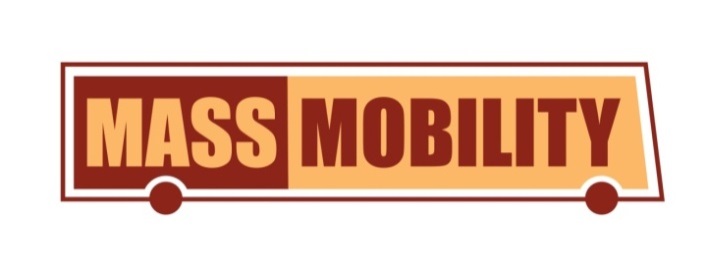 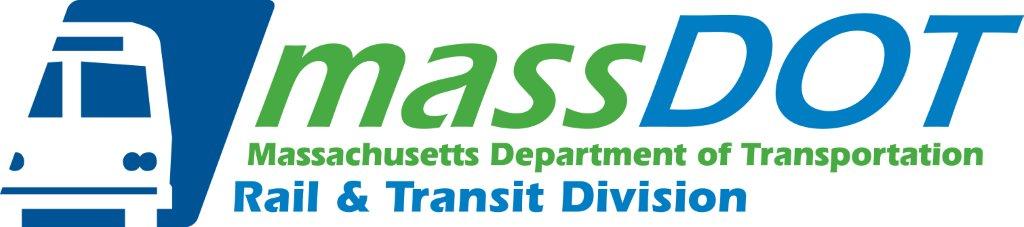 